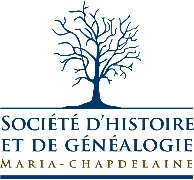 COLLECTION CHRISTIAN CLOUTIERP439Société d’histoire et de généalogie Maria-ChapdelaineDolbeau-MistassiniRépertoire numérique simpleRédigé par Frédérique Fradet, archivisteLe 19 mars 2024Non traitéTable des matièresPCliquez ou appuyez ici pour entrer du texte./A	3PCliquez ou appuyez ici pour entrer du texte./A1	3PCliquez ou appuyez ici pour entrer du texte./A1/1 : Cliquez ou appuyez ici pour entrer du texte.	3PRÉSENTATION DU FONDSP439 Collection Christian Cloutier. – [années] – Notice biographique / Histoire administrative : Historique de la conservation : Portée et contenu : Ce fonds est constitué de      Instrument de recherche :Ce fonds n’est pas traité. Restrictions régissant la consultation, la reproduction et la publication :Aucune.P000/A Documents administratifsPortée et contenu : Cette série comprend      Notes : P000/A1      Portée et contenu : Cette sous-série comprend      P000/A2      Portée et contenu : Cette sous-série comprend      P000/B Documents iconographiquesPortée et contenu : Cette série comprend      Notes : P000/B1 PhotographiesPortée et contenu : Cette sous-série comprend      P000/B2 P000/C Documents audiovisuelsPortée et contenu : Cette série comprend      Notes : P000/C1 Enregistrements sonoresPortée et contenu : Cette sous-série comprend      P000/C2 Images en mouvementR-E-T-PP000/A1/1 :      P000/A1/2 :      P000/A1/3 :      R-E-T-PP000/A2/1 :      P000/A2/2 :      R-E-T-PP000/B1/1 :      R-E-T-PP000/B2/1 :      P000/B2/2 :      R-E-T-PP000/C1/1 :      R-E-T-PP000/C2/1 :      P000/C2/2 :      